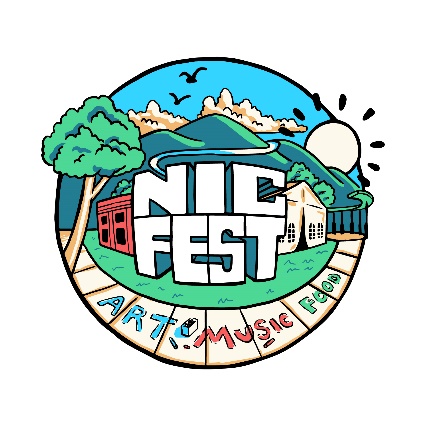 NIC FEST 2023Food Truck trail vendor ApplicationJune 16th-18th, 2023Thank you for your interest in NIC Fest! We are very excited for this year and all of the new and wonderful things happening at The NIC. NIC Fest 2022 coincides with the first weekend of College Nationals Final Rodeo (CNFR) therefore we are expecting a great turnout again. NIC Fest 2022 is Friday, June 16th 4:00pm-9:00pm; Saturday, June 17th 10:00am-9:00pm; and Sunday, June 18th 10:00am-4:00pm. Please read the information included in this agreement carefully as we have changed some details in an effort to better serve artists, vendors, and the community.Food Truck Trail Vendors are responsible for acquiring all applicable licenses and insurance. Copies of insurance, health department certificate, sales tax license or revenue ID number must be provided to Trinity Attaway at The NIC by May 23, 2023. For help acquiring the proper licensure, you may call the Wyo. Department of Revenue at 307-266-3621. If you do not provide the appropriate up-to-date license by the deadline, a temporary license will be issued to you and dispersed on June 16th, 2023 by a  representative. Please direct all questions about the temporary tax license to the local office. If you do not provide the appropriate up-to-date health department certificate and insurance by the deadline, you will forfeit your monies paid and space at NIC Fest.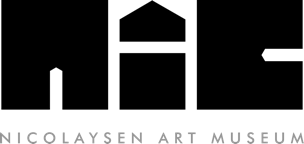 \Food Truck Trail Vendor Space Reservation for NIC Fest 2023TERMS:The NIC will provide power to NIC Fest 2022 through Moser Energy Systems. All vendors are responsible for bringing the necessary power cords to connect to the power boxes Moser Energy Systems provides. You are NOT allowed to bring generators into NIC Fest. If you have specific power concerns or questions regarding NIC Fest, please contact Trinity Attaway at events@thenic.org.The vendor fee is for the space only; all other items, supplies, and staffing will be your responsibility.Booth spaces will be assigned by The NIC. Previous booth spaces are not guaranteed. They are first come, first served. WE will NOT be offering product exclusivity at NIC Fest 2023. However, in the interest of best serving our patrons, we do not want multiple vendors serving the exact same food. Acceptance decisions are final and at the discretion of The NIC.Set up will start Thursday, June 15th and continue on Friday, June 16th beginning at 9:00am. Trinity will be in contact about load-in times per your location. All booths must be ready to open to the public by 4:00pm on June 16th. Booths may not be taken down until the festival closes at 4:00pm on Sunday, June 18th.Notification of withdrawal must be completed by May 16th, 2023 otherwise all monetary deposits will be forfeited and retained by The NIC.Health Inspectors and the Fire Marshal will be inspecting all booths prior to the official start time and throughout NIC Fest. Your space must completely pass all inspections. If your booth fails inspection AT ANY POINT, you will forfeit all monies paid to The NIC and must immediately vacate the premises.By paying and being accepted into NIC Fest 2023 for a space, you guarantee active sales at your booth throughout the entirety of NIC Fest, including providing active sales during all operating hours for each day of NIC Fest. You are agreeing to have and provide your products during all operational hours of the NIC Fest. The failure to provide your services and products, including but not limited to, running out of products, closing down before operational hours throughout the entirety of NIC Fest for any reason, failing to open at the start of operational hours throughout the entirety of NIC Fest for any reason, will result in a financial penalty of up to $500.00, subject to the determination by the NIC Fest Committee. Vendor agrees and understands that the failure to provide services during all operational hours precludes the ability for other vendors to participate and therefore will cause a loss of profit to NIC Fest. In addition, should Vendor fail to provide services during the entirety of the NIC Fest event, fail to provide staffing coverage for your booth during NIC Fest or the removal/clean-up following the event, your business will be excluded from all future NIC sponsored events.Please provide two digital pictures of menu items that will be served at NIC Fest with your application. The NIC reserves the right to use any information for promotion of NIC Fest.Space: 10 feet by 10 feet space fee is $300. For each additional 10 feet of space needed, the fee is $100.Total Space Needed: 				feetTotal Charge (will need to be confirmed by Trinity): $			Please provide a description (either below or separately attached) of all food/beverage items that you would like to sell, including prices for each:																																																																																																																																																																																												Please provide a detailed description of your set up, i.e. tent, wagon, or table, power source and opening locations for point of sale. (A drawing below or on reverse side is acceptable). Please include dimensions:																																																														Please provide all power needs: _____________________________________________________																																								NIC FEST 2023Food Truck trail vendor ApplicationPlease fill out this page and return to The nicI hereby agree to follow all guidelines set forth by the The Nicolaysen Art Museum including the Vendor Information and Code of Conduct and agree to sell only approved items. If asked to remove any item(s) from my booth/space, I will do so. I understand that I can be asked to leave and will forfeit my booth fee if I fail to comply with any of the terms set forth in this vendor agreement. I agree to hold harmless and indemnify all entities associated with NIC Fest from any and all demands, expenses, fees, fines, penalties, suits, proceedings, actions, and causes of actions of any and every kind and nature arising, or growing out of, or in any way connected with, my participation and the actions of my employees and agents in NIC Fest.Signature										DatePrinted Name: 					Business Name: 				Email that you will be contacted at regarding NIC Fest information: 				Phone Number: 					 Address:					Total Food Truck Trail Vendor Fee: $			__________ Check Enclosed (There will be a $40 charge assessed for returned checks)__________ I authorize The Nicolaysen Art Museum to charge my credit card $		. You may call 307-235-5247 to pay over the phone.		Name on Card:							Card Number:							Expiration Date:						Security Number (3-digit code):							Billing Zip Code:						Return completed application to: 	The Nicolaysen Art Museum - NIC Fest 2022/Trinity Attaway400 East Collins Drive, Casper, Wyoming 82601NIC FEST 2023Vendor Information & Code of ConductThank you for joining us for NIC Fest 2023! We are preparing for the best year yet!Please read thoroughly as this contains important information for the success of NIC Fest and you. Here’s a quick run down of information to be aware of for NIC Fest 2023:ARRIVAL: Set up will begin on Thursday, June 15th (you will be contacted by Trinity for your load-in time) and continue on Friday, June 16th at 9:00AM. All vendors must be set up by 4:00PM. Please go to the lobby of The NIC to receive your check-in bag and space assignment before unloading.There will be staff members around NIC Fest with STAFF on the back of their shirts. If you have any questions please find a staff member.Vendors must bring their own tables, chairs, power cords, and anything else they need to fill their space as The NIC will not be providing them.Smoking inside of the tents is prohibited.Parking during set-up: please be courteous to your fellow vendors; please do not block roadways; please understand that we are a downtown location and parking is not readily available. Please move to a more permanent space as soon as you are done unloading.Parking during the event: on the side streets only. You may NOT park in the bounds of NIC Fest or the Computer Programmers Unlimited lot at any time—violators will be towed at their own expense.All booths must be attended and open at all times during the festival hours. There will be security during the night hours. Please cover your tables and take any valuable items with you at the end of each day. The NIC is not responsible for lost or stolen items.Tear down will be Sunday, June 18th – artists may begin tearing down at 4:00PM, not earlier. Event Schedule: Friday, June 16: Booths must be set up by 4:00PM Festival Hours: 4:00PM-9:00PM Saturday, June 17: Vendors will have booth access at 9:00AM	Festival hours: 10:00AM-9:00PMSunday, June 18: Vendors will have booth access at 9:00AM	Festival hours: 10:00AM-4:00PM (vendors may not tear down until after 4:00PM)No Matter WhatEach booth space will be marked out. It is your responsibility to stay within these parameters.Surge protectors are not allowed to be plugged into surge protectors.You are not allowed to take it upon yourself to turn on or turn off or move any equipment that is not yours. This includes but is not limited to: event generators and cooling fans.Do not open tents or close tents at the beginning or ending of the day.If it did not come with you, it is not yours to do anything with.There will be NO overnight parking at NIC Fest. If you need a campground, contact:Fort Caspar Campground at 1-888-243-7709 Casper KOA Kampground at 1-888-562-4704Casper East RV Park at 1-888-294-8551Other hotel contacts in Casper:Comfort Inn at 307-237-8100Ramkota at 307-266-6000If you have any questions or concerns, contact Trinity Attaway at events@thenic.org.